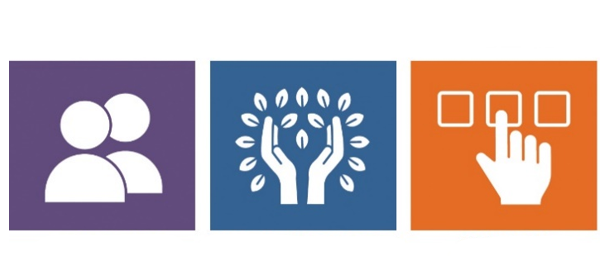 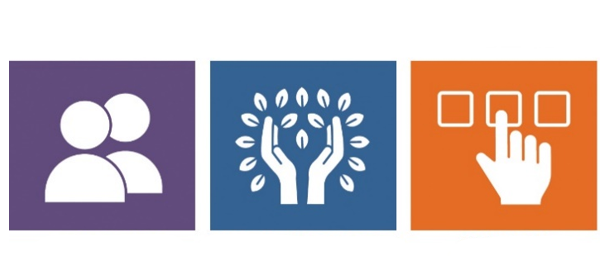 Agency with ChoiceAgency with Choice cung cấp tùy chọn hợp tác với một Cơ Quan. Đối với những cá nhân muốn chia sẻ trách nhiệm lựa chọn nhân viên hỗ trợ và định hướng các hoạt động hàng ngày của họ, mô hình Agency with Choice có thể là một lựa chọn để xem xét.Các cá nhân lựa chọn mô hình hỗ trợ này sẽ được phân bổ ngân sách cho việc mua các dịch vụ đáp ứng nhu cầu của họ. Người tham gia/gia đình có thể chỉ định những người họ muốn tuyển dụng với sự hỗ trợ của một cơ quan trợ giúp trong quá trình tuyển dụng, quản lý bảng lương và các nhiệm vụ liên quan khác.Chương trình Agency with Choice cung cấp những dịch vụ sau:Một mô hình hợp tác làm việc trong đó cơ quan đóng vai trò là người sử dụng lao động, hợp tác với cá nhân để giúp đào tạo và quản lý nhân viên.Cơ quan sẽ hỗ trợ cá nhân phỏng vấn, thuê tuyển và thương lượng mức lương cho các nhân viên mà người tham gia/gia đình chỉ định, tùy thuộc vào chính sách nhân sự của cơ quan.Người tham gia/gia đình có trách nhiệm giám sát nhân viên hàng ngày.Cơ quan sẽ chịu trách nhiệm thanh toán cho nhân viên, bao gồm khấu lưu, nộp và thanh toán thuế việc làm và thu nhập của liên bang và tiểu bang, cũng như đưa ra chính sách bồi thường cho người lao động.Cơ quan cung cấp cho cá nhân báo cáo tài chính hàng tháng để cá nhân biết rằng việc chi tiêu đang diễn ra theo kế hoạch và có thể thực hiện các điều chỉnh nếu cần thiết.Các tùy chọn dịch vụ trong mô hình chương trình Agency with Choice bao gồm:Chỉ Dẫn Dịch VụHỗ Trợ Cá Nhân Hóa Tại NhàHỗ Trợ Cá Nhân Hóa Ban NgàyNgân Sách Linh HoạtBỘ DỊCH VỤ PHÁT TRIỂN MASSACHUSETTS